Teachers’ Notes – Toolkit #2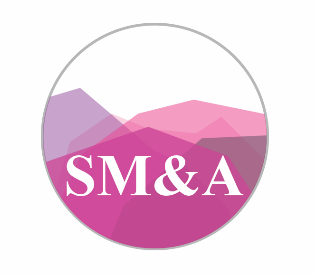 Core Competencies InquiryUse Social Studies inquiry processes and skills to ask questions; gather, interpret, and analyze ideas; and communicate findings and decisions (Grades 2-12)SignificanceIdentify what the creators of accounts, narratives, maps, or texts have determined is significant (Grades 7-12)EvidenceAsk questions, make inferences, and draw conclusions about the content and features of different types of sources (Grades 2-3)Ask questions, corroborate inferences, and draw conclusions about the content and origins of different sources (Grade 4)Ask questions, corroborate inferences, and draw conclusions about the content and origins of a variety of sources, including mass media (Grades 5-6)Assess the credibility of multiple sources and the adequacy of evidence used to justify conclusions (Grades 7-8)Assess the justification for competing historical accounts after investigating points of contention, reliability of sources, and adequacy of evidence (Grade 9)Assess the credibility and justifiability of evidence, data, and interpretations (Grades 10-12)PerspectiveInfer and explain different perspectives on people, places, events, phenomena, ideas, or developments (Grade 11)Explain why people’s beliefs, values, worldviews, experiences, and roles give them different perspectives on people, places, issues, or events (Grade 12)Lesson OutlineThe toolkit contains 3 different styles of worksheet to choose from. One style is photo-specific and comes with photographs selected from the SMAS collections. The other 2 styles are generic and can be used with any photograph. All the worksheets can be freely photocopied for use in school.The kit also contains a selection of photographs that can be passed around the class (please keep them in their protective plastic sleeves)This toolkit is designed in such a way that it can be used as a stand-alone lesson, or as part of a wider program on evidence or perspective.It can be completed as a short starter activity, or can be extended into a full lesson.The activity is designed to encourage discussion, questioning and communication.The worksheets can be completed as a group task or individual work.